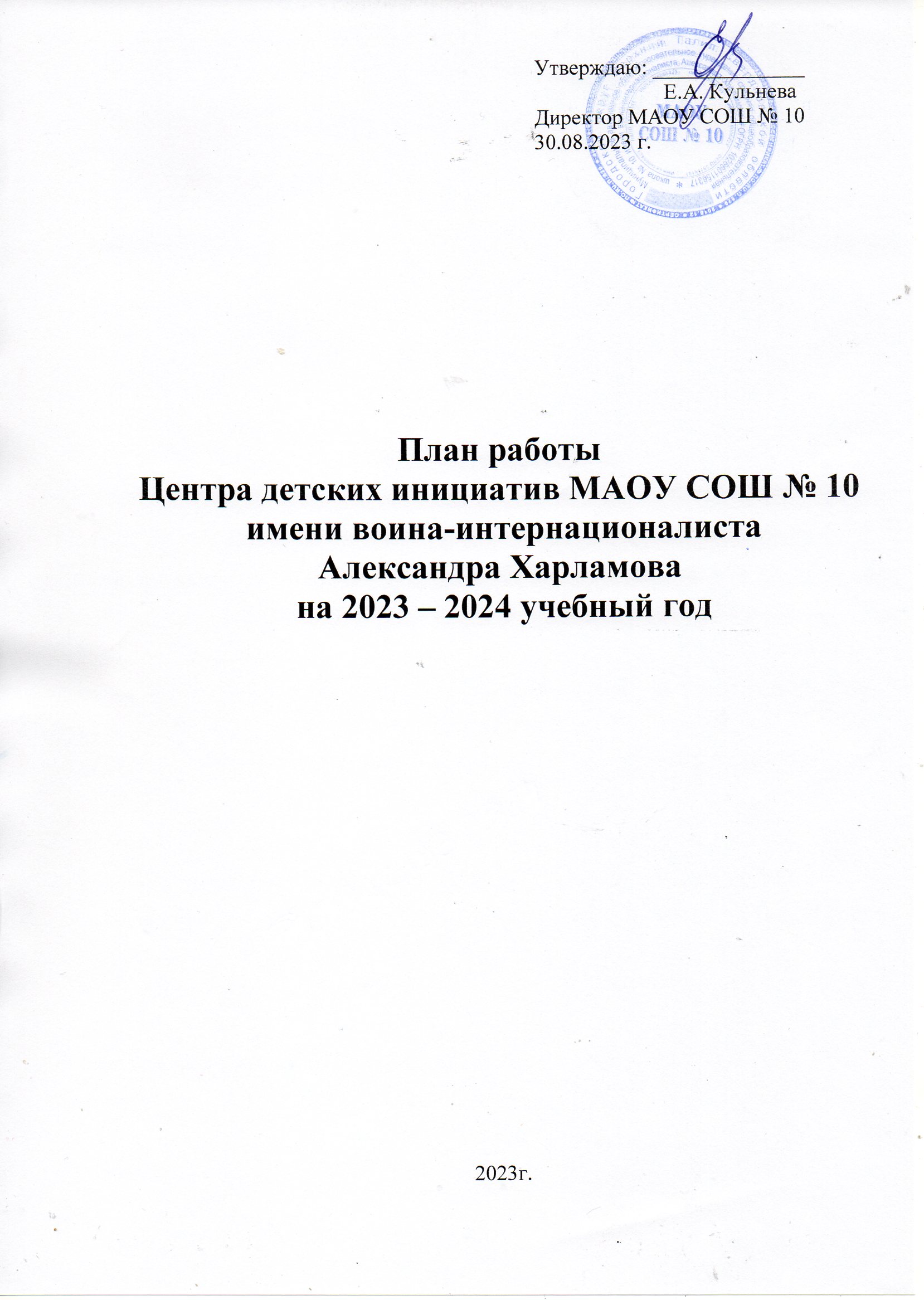 План работы Центра детских инициатив МАОУ СОШ № 10 имени воина-интернационалиста Александра Харламова на 2023 – 2024 учебный год2023г.ПОЯСНИТЕЛЬНАЯ ЗАПИСКАПлан деятельности Центра детских инициатив (ЦДИ) в 1 -11 классе обеспечивает введение и реализацию регионального проекта «Современная школа», определяет структуру направлений и форм обучения в рамках внеурочной деятельности, дополнительного образования и социокультурных мероприятий.План деятельности ЦДИ на 2023-2024 учебный год разработан с учетом требований следующих нормативных документов:Конституция Российской Федерации от 12.12.1993 г.Федеральный закон от 29 декабря 2012 года № 273-ФЗ «Об образовании в Российской Федерации».Распоряжение Правительства Российской Федерации от 29 мая 2015 г. N 996-р г. Москва "Стратегия развития воспитания в Российской Федерации на период до 2025 года"Национальная доктрина образования в России.Концепция духовно-нравственного воспитания российских школьников.Конвенция ООН о правах ребенка от 20.11.1989 г.Федеральный Закон «Об основных гарантиях прав ребенка в РФ» от 24.07.1998 г № 124-ФЗ.Приказ Министерства образования и науки РФ «Об утверждении федерального государственного образовательного стандарта основного общего образования» (зарегистрирован Минюстом России 1 февраля 2011 г., регистрационный № 19644).Федеральный Закон Российской Федерации об организации внеурочной деятельности при введении ФГОС общего образования № 03-296 от 12 мая 2011 гФедеральный Закон Российской Федерации от 19 мая 1995 г 82-ФЗ «Об общественных объединения»Устав муниципального образовательного учреждения;Программа развития муниципального образовательного учреждения;Примерная программа воспитания 2020-2024 год.Направления деятельности.ЦДИ строит свою работу с ориентацией на национальные проекты. В рамках реализации национального проекта «Образование» особое внимание в организации воспитательного процесса уделено социально-значимой деятельности детских и молодежных общественных объединений, созданию условий для социализации детей и подростков и поддержке творческих и социальных инициатив учащихся. Для данного направления приоритетными являются такие федеральные проекты как «Успех каждого ребенка», «Социальная активность», а также «Новые возможности для каждого», «Социальные лифты для каждого», «Цифровая образовательная среда». Все проекты Общероссийской общественно-государственной детско-юношеской организации «Российское движение школьников» ориентированы на перечисленные национальные проекты.Цель ЦДИ - развитие и поддержка детской социальной инициативы через обучение школьников технологиям социального проектирования; создание условий для повышения проектной культуры; вовлечение детей и подростков в общественно полезную и значимую деятельность.Задачи:Обучить	школьников	основам	и	технологии	социального проектирования.Привлечь участников программы и школьников к реализации социальных проектов в рамках добровольческих инициатив.Реализовать	общественно-значимые	проекты,	разработанные участниками ЦДИ.3.3 Сущность социального проектирования заключается в трех уровнях результатов, связанных с формированием социальной компетентности:Приобретение школьниками социальных знаний - учащиеся знают и понимают общественную жизнь.Формирование ценностного отношения к социальной реальности - учащиеся ценят общественную жизнь.Получение опыта самостоятельного социального действия - учащиеся самостоятельно действуют в общественной жизни.ЦДИ позволит ребёнку развить способности через систему ценностей объединения и возможность использования различных социальных ролей (лидер, организатор, исполнитель, участник, наблюдатель), находить оптимальное решение жизненных проблем в нестандартных ситуациях, быстро приспосабливаться к изменяющимся условиям жизни, делать адекватный выбор.К основным направлениям деятельности ЦДИ относятся:социальное взаимодействие,социальное проектирование,организаторская деятельность,игровое взаимодействие,волонтерская деятельность,исследовательская деятельность.Планирование работы центраПлан воспитательных, внеурочных и социокультурных мероприятий в ЦДИУтверждаю: ______________                        Е.А. КульневаДиректор МАОУ СОШ № 1030.08.2023 г.№ п/пСодержание деятельностиОтветственныйСрок исполненияВстреча с детским активом школыСоветник директораКаждую неделюПодготовка к мероприятиям в рамках ДЕД «День учителя»Советник директора1- 5 октябряОформление пространства ЦДИСоветник директораВ течение годаЗанятия по плану внеурочной деятельности «Орлята России»Учителя начальных классовВ течение годаПодготовка обучающихся к участию в проектах и конкурсахСоветник директораВ течение годаПодготовка и проведение мероприятий в рамках ДЕД«День отца в России»Советник директора10-14 октябряПодготовка и проведение мероприятий в рамках ДЕД«Международный день школьных библиотек»Советник директора18-24 октбряРабота с активом классовСоветник директорав течение годаПодготовка и проведение мероприятий в рамках ДЕД«День народного единства»Советник директора24 октября – 3 ноябряПроведение мероприятий в рамках программы «Нескучные каникулы»Советник директора31 октября – 3 ноябряПроведение мероприятий согласно плану воспитательной работы в каникулярное времяСоветник директора В каникулыПодготовка и проведение мероприятий в рамках ДЕД«День памяти погибших при исполнении служебных обязанностей сотрудников органов внутренних дел»Советник директора2 - 7 ноябряПодготовка и проведение мероприятий в рамках ДЕД«День начала Нюрнбергского процесса»Советник директора15-18 ноябряПодготовка и проведение мероприятий в рамках ДЕД«День матери»Советник директора20-25 ноябряПодготовка и проведение мероприятий в рамках ДЕД«День Государственного герба Российской Федерации»Советник директора25-30 ноябряПроведение мероприятий по инициативе обучающихсяСоветник директораВ течение годаПодготовка и проведение мероприятий в рамках ДЕД«День неизвестного солдата»Советник директора28 ноября – 2 декабряПодготовка и проведение мероприятий в рамках ДЕД«День инвалида»Советник директора28 ноября – 2 декабряПодготовка и проведение мероприятий в рамках ДЕД«День добровольца (волонтера) России»Советник директора30 ноября – 5 декабряПодготовка и проведение мероприятий в рамках ДЕД«Международный день художника»Советник директора5 – 8 декабряПодготовка и проведение мероприятий в рамках ДЕД«День героев Отечества»Советник директора5 – 9 декабряПодготовка и проведение мероприятий в рамках ДЕД«День Конституции Российской Федерации»Советник директора7 – 12 декабряПодготовка и проведение мероприятий в рамках ДЕД«День российского студенчества»Советник директора18-25 январяПодготовка и проведение мероприятий в рамках ДЕД«День полного освобождения Ленинграда от фашистской блокады»Советник директора23-27 январяПодготовка и проведение мероприятий в рамках ДЕД«День освобождения Красной армией крупнейшего "лагеря смерти" Аушвиц-Биркенау (Освенцима) - День памяти жертв Холокоста»Советник директора23-27 январяПодготовка и проведение мероприятий, посвященных 80- летию освобождения Ростовской области от немецко-фашистских захватчиков.Советник директора9 – 31 январяПодготовка и проведение мероприятий в рамках ДЕД «80 лет со дня победы Вооруженных сил СССР над армией гитлеровской Германии в 1943 в Сталинградской битве»Советник директора30 января – 2 февраляПодготовка и проведение мероприятий в рамках ДЕД«День российской науки»Советник директора3 – 8 февраляПодготовка и проведение мероприятий в рамках ДЕД«День памяти о россиянах, исполнивших служебный долг за пределами Отечеств»Советник директора10-15 февраляПодготовка и проведение мероприятий в рамках ДЕД«Международный день родного языка»Советник директора16 - 21 февраляПодготовка и проведение мероприятий в рамках ДЕД«День защиты Отечества»Советник директора15-22 февраляПодготовка и проведение мероприятий в рамках ДЕД«Международный женский день»Советник директора2 – 7 мартаПодготовка и проведение мероприятий в рамках ДЕД«День воссоединения Крыма с Россией»Советник директора13-17 мартаПодготовка и проведение мероприятий в рамках ДЕД«Всемирный день театра»Советник директора21-24 мартаПодготовка и проведение мероприятий в рамках ДЕД«День космонавтики, 65 лет со дня запуска СССР первого искусственного спутника Земли»Советник директора5-12 апреляПодготовка и проведение мероприятий в рамках ДЕД«День памяти о геноциде советского народа нацистами и их пособниками в годы Великой Отечественной войны»Советник директора14-19 апреляПодготовка и проведение мероприятий в рамках ДЕД«Всемирный день Земли»Советник директора17-21 апреляПодготовка и проведение мероприятий в рамках ДЕД«День российского парламентаризма»Советник директора24-27 апреляПодготовка и проведение мероприятий в рамках ДЕД«Праздник Весны и Труда»Советник директора24-28 апреляПодготовка и проведение мероприятий в рамках ДЕД«День Победы»Советник директора27 апреля – 7 маяПодготовка и проведение мероприятий в рамках ДЕД«День детский общественных организаций России»Советник директора13-19 маяПодготовка и проведение мероприятий в рамках ДЕД«День славянской письменности и культуры»Советник директора19-24 маяПодготовка и проведение мероприятий в рамках ДЕД«День защиты детей»Советник директора29 мая – 1 июняПодготовка и проведение мероприятий в рамках ДЕД«День русского языка»Советник директора2 – 6 июняПодготовка и проведение мероприятий в рамках ДЕД«День России»Советник директора6-9 июняПодготовка и проведение мероприятий в рамках ДЕД«День памяти и скорби»Советник директора19-22 июняПодготовка и проведение мероприятий в рамках ДЕД«День молодежи»Советник директора21-27 июня